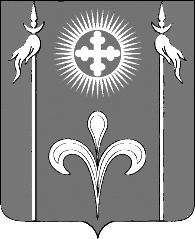 СОВЕТ СТАРОДЕРЕВЯНКОВСКОГО СЕЛЬСКОГО ПОСЕЛЕНИЯ  КАНЕВСКОГО РАЙОНА                                                          РЕШЕНИЕ                                     от 17.12.2018                                                                                                       № 252ст-ца СтародеревянковскаяО внесении изменения в решение Совета Стародеревянковского сельского поселения Каневского района от 26.02.2016 года № 82 «Об утверждении Положения об оказании платных услуг, предоставляемых населению муниципальным бюджетным учреждением культуры Стародеревянковского сельского поселения Каневского района «Сельский Дом культуры станицы Стародеревянковская» В соответствии с Федеральным законом Российской Федерации от 06 октября 2003 года № 131-ФЗ «Об общих принципах организации местного самоуправления в Российской Федерации», с Законом Российской Федерации от 09  октября 1992 года № 3612-1 « Основы законодательства Российской Федерации о культуре», с Гражданским кодексом Российской Федерации, с Бюджетным кодексом Российской Федерации, с Уставом Стародеревянковского сельского поселения Каневского района, Совет Стародеревянковского сельского поселения Каневского района, р е ш и л:1. Внести изменения в решение Совета Стародеревянковского сельского поселения Каневского района от 26.02.2016 года № 82 «Об утверждении Положения об оказании платных услуг, предоставляемых населению муниципальным бюджетным учреждением культуры Стародеревянковского сельского поселения Каневского района «Сельский Дом культуры станицы Стародеревянковская»:1.1. Реестр платных услуг, предоставляемых населению муниципальным бюджетным учреждением Стародеревянковского сельского поселения Каневского района «Сельский Дом культуры станицы Стародеревянковская», утвержденный решением Совета Стародеревянковского сельского поселения Каневского района от 26.02.2016 года № 82 «Об утверждении Положения об оказании платных услуг, предоставляемых населению муниципальным бюджетным учреждением культуры Стародеревянковского сельского поселения Каневского района «Сельский Дом культуры станицы Стародеревянковская» изложить в новой редакции, согласно приложению к настоящему решению (прилагается);2. Настоящее решение вступает в силу со дня его официального обнародования (опубликования).Исполняющий обязанности главыСтародеревянковского сельского	поселения Каневского района                                                             В.А.Коржов Председатель Совета СтародеревянковскогоСельского поселения Каневского района	                                          А.П. ЯгнюкРЕЕСТРПлатных услуг, предоставляемых населению муниципальным бюджетным учреждением Стародеревянковского сельского поселения Каневского района«Сельский Дом культуры станицы Стародеревянковская»Ведущий специалист администрации Стародеревянковского сельского поселения                                   Ю.Ю. МалашПРИЛОЖЕНИЕ                                                                                                              УТВЕРЖДЕНрешением Совета Стародеревянковского сельскогопоселения Каневского районаот 17.12.2018 № 252№п/пНаименование услугиРазмер оплаты1Посещение дискотеки20 рублей2Посещение новогоднего мероприятия40 рублей